ДНІПРОПЕТРОВСЬКА АКАДЕМІЯ МУЗИКИ ім. М. ГЛІНКИвул. Ливарна, 10, м. Дніпро, 49044; тел.. (056) 720-92-82; е-mail: dkdpua@gmail.com   www.dk.dp.ua.	         _______________________________________________________________ФЕСТИВАЛЬ—КОНКУРС                                                                                            УЧНІВ МИСТЕЦЬКИХ ШКІЛ«ДЖАЗОВА   МУЗИКА»(Дистанційна форма проведення)Метою фестивалю-конкурсу (далі Конкурс) є  підтримка  обдарованої молоді районних початкових спеціалізованих мистецьких навчальних закладів, дитячих шкіл мистецтв та центрів дитячої і юнацької творчості, виявлення та підвищення їх виконавського рівня, розвиток та популяризація джазової культури.    Порядок проведення конкурсу:    І тур- проводиться на базі навчального закладу,    ІІ тур- -конкурсного прослуховування проходитиме  01 квітня 2023 р.  on-line (дистанційно), тобто за      відеозаписом. В конкурсі можуть взяти участь учні мистецьких шкіл та центрів дитячої і юнацької творчості.     Конкурс проходитиме у трьох номінаціях:соліст-інструменталіст;вокаліст;ансамбль.УМОВИ  КОНКУРСУ:Програма виступу повинна  включати  2  різнохарактерних  джазових стандарта, загальною  тривалістю до 7  хвилин.За підсумками    виступів   будуть   визначені    переможці, які   нагороджуються    дипломами,  грамотами.                  Вимоги до відеозапису.  Відеозапис має бути зроблений лише для конкурсу. Запис здійснюється однією камерою , одним відеотреком.   Від початку і до кінця виконання  конкурсної програми  відеозапис не зупиняти і не вимикати камеру. Під час запису використовується  справжня акустика зали, класу, кімнати. На відеозапису обличчя і руки виконавця мають бути показані одним планом. Відеозапис, який зроблено не за правилами, які вказані у вимогах, членами журі розглядатися не буде.Заявки та відеозакпис для  участі в конкурсі  необхідно надіслати  до  24  березня 2023 р.за адресою: dkdpua@gmail.comОплата  всіх  витрат за  рахунок  організацій, що відряджають.ФОРМА ЗАЯВКИ  УЧАСНИКА  Прізвище________________________________________________________Ім’я________________________________________________________________               По батькові_____________________________________________________               Рік народження_______________________________________________               Телефон моб./дом.____________________________________________              Місто,  назва навчального закладу______________________	______________________________________________________________________               Спеціальність __________________________________________________               ПІБ викладача__________________________________________________Конкурсна програма________________________________________________________________________________________________________________________________________________________________________Хронометраж________________________________________________З вимогами конкурсу згоден______________________________Дата					ПідписЗаявки на участь  надсилати за адресою:49044, м. Дніпропетровськ, вул. Ливарна,10,  тел. (056) 720-92-82;Завідувач кафедри «Оркестрові інструменти»Горовий  Сергій Гавриловичмоб. тел. 0672618621E-mail: gortrom2@ukr.net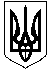    УКРАЇНАМІНІСТЕРСТВО КУЛЬТУРИ ТА ІНФОРМАЦІЙНОЇ ПОЛІТИКИКОМУНАЛЬНИЙ ВИЩИЙ НАВЧАЛЬНИЙ ЗАКЛАД«ДНІПРОПЕТРОВСЬКА АКАДЕМІЯ МУЗИКИ ім. М.ГЛІНКИ»ДНІПРОПЕТРОВСЬКОЇ ОБЛАСНОЇ РАДИ»вул. Ливарна, 10, м. Дніпро, 49044; тел.(056)720-92-77; (056)720-92-78 е-mail: dkdpua@gmail.comФЕСТИВАЛЬ-КОНКУРСУЧНІВ МИСТЕЦЬКИХ ШКІЛ «ДЖАЗОВА   МУЗИКА»(Дистанційна форма проведення)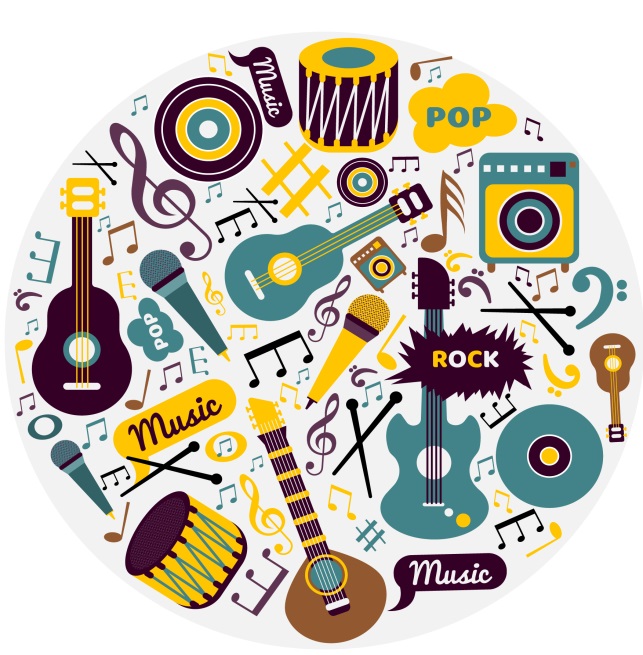   1 квітня 2023 р.м. ДНІПРО